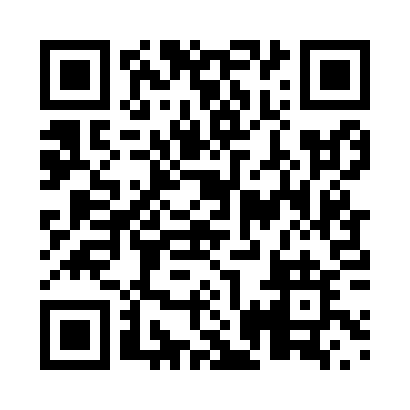 Prayer times for Springridge, Alberta, CanadaMon 1 Jul 2024 - Wed 31 Jul 2024High Latitude Method: Angle Based RulePrayer Calculation Method: Islamic Society of North AmericaAsar Calculation Method: HanafiPrayer times provided by https://www.salahtimes.comDateDayFajrSunriseDhuhrAsrMaghribIsha1Mon3:365:331:397:109:4411:412Tue3:365:341:397:109:4411:413Wed3:375:341:397:109:4411:414Thu3:375:351:397:109:4311:415Fri3:385:361:397:109:4311:416Sat3:385:371:407:099:4211:417Sun3:395:371:407:099:4211:418Mon3:395:381:407:099:4111:409Tue3:405:391:407:099:4011:4010Wed3:405:401:407:089:4011:4011Thu3:415:411:407:089:3911:3912Fri3:415:421:407:089:3811:3913Sat3:425:431:417:079:3711:3914Sun3:425:441:417:079:3611:3815Mon3:435:451:417:069:3511:3816Tue3:445:471:417:069:3411:3817Wed3:445:481:417:059:3311:3718Thu3:455:491:417:059:3211:3719Fri3:455:501:417:049:3111:3620Sat3:465:511:417:049:3011:3621Sun3:475:521:417:039:2911:3522Mon3:475:541:417:029:2811:3423Tue3:505:551:417:029:2711:3124Wed3:525:561:417:019:2511:2925Thu3:545:581:417:009:2411:2726Fri3:575:591:416:599:2311:2427Sat3:596:001:416:599:2111:2228Sun4:016:011:416:589:2011:2029Mon4:046:031:416:579:1911:1730Tue4:066:041:416:569:1711:1531Wed4:086:061:416:559:1611:12